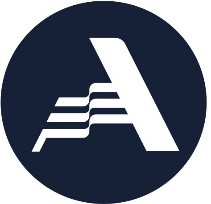 Position Description for a Half-Time AmeriCorps Member with Beach to Bay Heritage Area2023-2024Beach to Bay Heritage Area is seeking a Half-Time AmeriCorps member for the 2023-2024 service year.Beach to Bay Heritage Area is a tri-county nonprofit organization whose mission is to preserve, promote and protect the cultural resources, historic linkages, and natural assets of Maryland’s Lower Eastern Shore. We receive grant funding from various sources to advance our mission.   
Member Responsibilities:Engage in public outreach, including use of social mediaAttend events representing the organizationAssist the director and board with grant-driven projectsRequirements for applicants include the following:Have a strong interest in serving the communityBe able to relate to diverse populations Be at least 18 years of ageAble to provide copy of either high school diploma, GED, or college transcriptHave reliable transportationBe available to attend the free, AmeriCorps class at SU alternate Thursdays, 9:30 a.m. to 10:45 a.m., during the Fall and Spring semesters. Must successfully pass a comprehensive Criminal History Check, which includes FBI fingerprintingMust be a U.S. Citizen, U.S. National, or lawful permanent resident alienApplicants DO NOT need to be college students, anyone from the community who fits the above requirements may participate.Benefits available to the AmeriCorps Member:Valuable experience A bi-weekly stipend of $412.50An education award of $3,447.50 for future educational expenses or repayment of federal student loans - members who are age 55 or older may gift their ed. award to a child or grandchildFederal student loan forbearance while in service, with exemption from paying interest accrued during that time 8 tuition-free credits at Salisbury University for completion of training courseAccess to AmeriCorps Alumni NetworkThe hours are flexible with some weekends occasionally required. The office is located in downtown Berlin.
The member will begin on or after August 15th, 2023 and must complete 900 hours by August 14th, 2024.  This position is offered through a partnership with ShoreCorps, the AmeriCorps program at Salisbury University. It is contingent upon federal funding and approval of the AmeriCorps office. To fill out an application, visit www.salisbury.edu/americorps and click on ‘Become a Member’ and then ‘Fill out an application.’AmeriCorps is a network of national service programs, made up of three primary programs that each take a different approach to improving lives and fostering civic engagement. Members commit their time to address critical community needs. Similar to the Military or the Peace Corps, AmeriCorps is another form of service to our country. The mission of AmeriCorps is to make our people safer, stronger and healthier; to strengthen our communities; and to Get Things Done for America. Our program, ShoreCorps, is one of hundreds of AmeriCorps programs nationwide. To learn more about AmeriCorps https://www.nationalservice.gov/programs/americorpsSalisbury University has a strong institutional commitment to diversity and equal employment and educational opportunities for its faculty, staff and students. To that end, the University prohibits discrimination on the basis of sex, gender, marital status, pregnancy, race, color, ethnicity, national origin, age, disability, genetic information, religion, sexual orientation, gender identity or expression, veteran status, or other legally protected characteristics. The University adheres to the EEO/AA policies set forth by federal and Maryland laws. Direct all inquiries regarding the nondiscrimination policy to: Humberto Aristizabal, Associate Vice President of Institutional Equity, Title IX Coordinator, Room 100 Holloway Hall, 1101 Camden Ave. Salisbury, MD 21801; Tel. 410-543-6426.